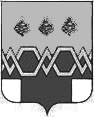    А Д М И Н И С Т Р А Ц И ЯМ А К С А Т И Х И Н С К О Г О   Р А Й О Н А Т В Е Р С К О Й  О Б Л А С Т ИП О С Т А Н О В Л Е Н И Е От 03.04.2018                                                                                                                    № 116-па  Об инвентаризации плоскостных сооружений, создание  благоприятных  условий  для  занятий физической  культурой  и  спортом   населения Максатихинского района к летнему сезону 2018 годаВ целях реализации Закона Российской Федерации № 1032-1 от 19.04.1994 г. « Об занятости населения в Российской Федерации» и закона Тверской области № 24-ЗО от 31.03.2010 г. «Об организации и обеспечении отдыха и оздоровления детей в Тверской области» Администрация  Максатихинского  района и в связи с необходимостью создания единой системы по обеспечению безопасности плоскостных сооружений в Максатихинском районе                                         ПОСТАНОВЛЯЕТ:Органам местного самоуправления Максатихинского района, филиалу ГБПОУ «Удомельский колледж» п. Максатиха, управлению по делам культуры, молодёжной политике, спорта и туризма администрации Максатихинского района, управлению образования администрации Максатихинского района до 15 мая 2018 год:- создать комиссии по инвентаризации плоскостных сооружений;- положение о комиссиях согласовать с главным специалистом Управления по делам культуры, молодежной политике, спорта и туризма администрации Максатихинского района Навалов С.Н.;- обеспечить своевременную подготовку и ремонт площадок организациями- собственниками;- обеспечить поддержание порядка и благоустройства площадок и прилегающей к ней территории;- назначить ответственных должностных лиц за технику безопасности на плоскостных сооружениях.Комиссиям  созданным в соответствии с пунктом 1 настоящего постановления:- осуществить проверку несущих и ограждающих конструкций, инженерного и спортивного оборудования, установку дефектных мест, требующих дополнительного крепежа и ремонта,  соблюдений государственных стандартов с учетом основных требований безопасности;- провести ревизии, инвентаризации и паспортизации плоскостных сооружений;- принять обоснованные решения по вопросам установки, ремонта и демонтажа оборудования плоскостных сооружений;- обязать собственников спортивных площадок провести работы по укреплению спортивного оборудования (баскетбольные щиты, ворота, гимнастические городки, навесы, волейбольные стойки, ограждения и т.д.); - до 10 мая 2018 года провести инвентаризацию плоскостных сооружений;- акты по проверке и приему спортивных площадок предоставить главному специалисту управления по делам культуры, молодёжной политики, спорта и туризма администрации Максатихинского района Навалову С.Н. до 15 мая 2018 года. Копии актов хранить у собственника площадок.Навалову С.Н. актуализировать перечень плоскостных сооружений, до 22 мая 2018 года разместить на официальном сайте администрации Максатихинского района. Итоговый отчет об инвентаризации предоставить до 22 мая 2018 года в Администрацию Максатихинского района. Настоящее постановление вступает в силу со дня его подписания и подлежит размещению на официальном сайте администрации Максатихинского районав сети Интернет. Контроль за исполнением настоящего постановления возложить на         Первого заместителя главы администрации  Максатихинского  района  С.Б. Черкасова.Глава  Максатихинского района                                                                             К.Г. Паскин